一、申請程序及日程（一）計畫公告：106年1月9日（星期一），公告本校辦理科技校院繁星計畫聯合推薦甄選校內評選實施計畫。（二）校內評選報名：106年2月13、14日（星期一~二），凡符合資格之本校應屆畢業生，須填寫參加科技校院繁星計畫聯合推薦甄選校內評選申請表(如附件1)，繳交至教務組，並請報名者，針對第6-7比序項目提早進行資料準備。（三）資格審查：106年2月15日（星期三）起，教務組於受理申請報名後，進行審查學生是否符合報名資格之規定。（四）校內評選：106年2月23日（星期四）召開本校升學暨入學招生工作審查委員會議，依校內評選實施計畫進行書面資料評選；並於當日下午5時前於本校網頁【新聞公告】處公告被推薦同學名單。（五）資料繳交：106年3月6日（星期一）下午5時止，被推薦同學繳交所有報名資料（請參閱106學年度科技校院繁星計畫聯合推薦甄選入學招生簡章，逾時不予收件或補件）至教務組。逾時視同放棄，由備取同學依序遞補。1.第6比序證明彙整表(如附件2)與各項競賽、證照及語文檢定等證明文件影本。2.第7比序證明彙整表(如附件3)與學校幹部、志工、社會服務及社團參與等證明文件影本（請洽學生事務處申請證明）。（六）正式報名：106年3月9日（星期四）上午10時起至3月15日（星期四）下午5時止，被推薦同學完成線上報名。二、詳細內容請參閱附加檔案。::: 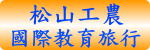 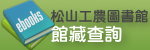 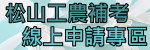 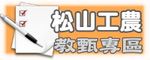 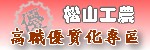 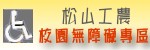 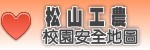 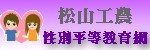 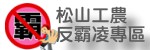 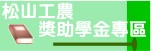 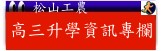 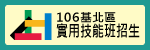 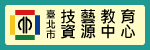 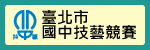 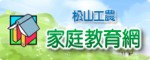 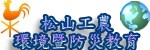 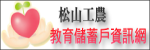 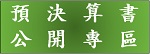 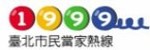 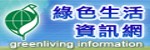 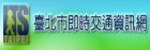 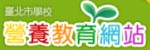 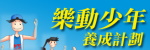 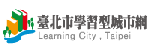 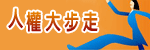 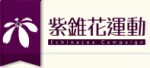 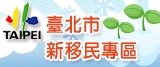 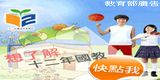 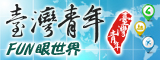 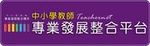 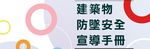 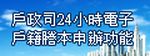 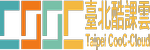 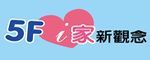 全部公務廣告 宣導網站全民監督公共工程資訊系統 「台北悠活體驗館」網站 全民監督公共工程資訊系統 青年圓夢網 財團法人台北市政府教育局認助清寒學生基金會 士林地檢署反賄選專區 助你好孕網 消防署防範一氧化碳中毒宣導網 消防署水域遊憩活動安全資訊網 交通部觀光局水域活動安全宣導 全部宣導網站...... 訪客人次：40588463附加檔案大小附加檔案大小1060109_106學年度科技校院繁星校內評選實施計畫(公告).pdf698.71 KB